АДМИНИСТРАЦИЯМУНИЦИПАЛЬНОГО ОБРАЗОВАНИЯГОРОДСКОЙ ОКРУГ ЛЮБЕРЦЫ
МОСКОВСКОЙ ОБЛАСТИПОСТАНОВЛЕНИЕ01.02.2022                                                                                № 262-ПАг. ЛюберцыОб утверждении основных параметров для определения нормативных затрат на оказание муниципальных услуг по реализации дополнительных общеобразовательных общеразвивающих программ в городском округе Люберцы Московской области на 2022 год и отраслевых коэффициентов, применяемых в рамках системы персонифицированного финансирования дополнительного образования детей на 2022 годВ соответствии с Федеральным законом от 06.10.2003 № 131-ФЗ «Об общих принципах организации местного самоуправления в Российской Федерации»,        Постановлением    Правительства   Московской    области от 30.07.2019 № 460/25                    «О системе персонифицированного финансирования дополнительного образования детей в Московской области», Уставом городского округа Люберцы, Постановлением администрации городского округа Люберцы Московской области от 23.06.2020                          № 1744-ПА «Об утверждении Правил персонифицированного финансирования дополнительного образования детей в городском округе Люберцы Московской области», Распоряжением Главы городского округа Люберцы Московской области от 21.06.2017 № 1-РГ «О наделении полномочиями Первого заместителя Главы администрации», постановляю:          1. Утвердить: 1.1. Основные параметры для определения нормативных затрат на оказание муниципальных услуг по реализации дополнительных общеобразовательных  общеразвивающих программ на 2022 год (прилагаются). 1.2. Отраслевые коэффициенты, применяемые в рамках системы персонифицированного финансирования дополнительного образования детей на 2022 год (прилагаются).Настоящее Постановление вступает в силу с момента его опубликования и распространяется на правоотношения, возникшие с 01.01.2022.           3. Опубликовать настоящее Постановление в средствах массовой информации и разместить на официальном сайте администрации в сети «Интернет».           4. Контроль за исполнением настоящего Постановления оставляю за собой.Первый заместительГлавы администрации							И.Г. НазарьеваОсновные параметры для определения нормативных затрат на оказание муниципальных услуг по реализации дополнительных общеобразовательных общеразвивающих программ на 2022 годОтраслевые коэффициенты, применяемые в рамках системы персонифицированного финансирования дополнительного образования детей на 2022 годУТВЕРЖДЕНЫПостановлением администрации муниципального образования городской округ Люберцы Московской области от 01.02.2022 № 262-ПАНаименование параметраБуквенное обозначение параметраРазмерность параметраЗначение параметраСреднее число учащихся на педагога по направленностямQ средЕд.ТехническаяQ средЕд.135ЕстественнонаучнаяQ средЕд.135ХудожественнаяQ средЕд.135Туристско-краеведческаяQ средЕд.135Физкультурно-спортивнаяQ средЕд.135Социально-гуманитарнаяQ средЕд.135Средняя норма часов в год на одного ребенка по направленностямVчасЕд.ТехническаяVчасЕд.72ЕстественнонаучнаяVчасЕд.72ХудожественнаяVчасЕд.72Туристско-краеведческаяVчасЕд.72Физкультурно-спортивнаяVчасЕд.72Социально-гуманитарнаяVчасЕд.72Коэффициент доли работников АУПKаупЕд.0,27Продолжительность программы повышения квалификацииLбаздней14Сумма затрат на повышение квалификации, в день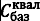 Рубль450Стоимость медосмотра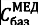 Рубль2500Затраты на содержание имущества на час реализации программы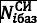 Рубль12,87Стоимость комплекта средств обучения по направленностямСбазРубльТехническаяСбазРубль60000ЕстественнонаучнаяСбазРубль60000ХудожественнаяСбазРубль60000Туристско-краеведческаяСбазРубль60000Физкультурно-спортивнаяСбазРубль60000Социально-гуманитарнаяСбазРубль60000Срок полезного использования комплекта средств обучения в годахлет7Норматив использования средств обучения в часах в годNгодЕд.900Стоимость учебного пособия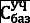 Рубль100Количество методических пособий на 1 обучающегосяшт.0,5Срок полезного использования методических пособий в годахлет5Средняя зарплата по регионуРубль61237,70Ставка страховых взносов%30,2УТВЕРЖДЕНЫПостановлением администрации муниципального образования городской округ Люберцы Московской области от 01.02.2022 № 262-ПАНаименованиеЗначениеАдаптированная программа для детей с ОВЗ1,00Программа в дистанционной форме1,00Программа в очно-заочной форме1,00